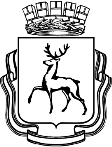 АДМИНИСТРАЦИЯ ГОРОДА НИЖНЕГО НОВГОРОДАДепартамент образованияМуниципальное автономное общеобразовательное учреждение «Школа № 190»П Р И К А З  О реализации школьного этапа городского проекта «Летний календарь событий»На основании п.1.9. приказа департамента образования от  18.05.2020 № 270 «Об организованном окончании учебного года» и письма министерства образования, науки и молодежной политики 14.05.2020 Сл-316-233471/20 «Об организации внеурочной деятельности, реализации программ воспитания и социализации, дополнительных общеразвивающих программ с использованием дистанционных образовательных технологий» письма Департамента образования от 25.05.2020 № Сл-04-02-252156/20 в городе будет реализован проект «Летний календарь событий».  Проект «Летний календарь событий» направлен на максимальный охват обучающихся занятостью в июне 2020 года, их воспитание, социализацию, повышение качества основных общеобразовательных, дополнительных общеразвивающих программ, программ внеурочной деятельности и мотивации обучающихся к их освоению. Проект рассчитан на реализацию для детей всех возрастных категорий. В рамках городского проекта «Летний календарь событий» будет реализован школьный этап «Лето виртуальных приключений» с 1 по 30 июня 2020 года на базе МАОУ «Школа №190»ПРИКАЗЫВАЮ: 1. Назначить куратором школьного этапа городского проекта «Лето виртуальных приключений» заместителя директора Т.А.Панкратову.2. Заместителю директора Т.А.Панкратовой:2.1. Подготовить план школьного этапа «Лето виртуальный путешествий» с учетом рекомендаций и календарного плана городского проекта «Летний календарь событий» (срок до 01.06.2020). 2.2. Информировать обучающихся и родителей (законных представителей) (через классных руководителей, сайт школы, цифровую платформу Дневник.ру) в период с 28.05.2020 по 31.05.2020 о реализации проекта и порядке участия в нем. 2.3. Разместить на главной странице сайта образовательной организации с 28.06.2020 баннер с входом в проект. 2.4. Разместить на баннере название городского проекта («Летний календарь событий»), а также – названия школьного проекта «Лето виртуальных путешествий», реализуемого в рамках городского и его символики. 2.5. Организовать подготовительную работу в период с 26.05 по 29.05.2020 с педагогами школы, в том числе по подбору образовательно-воспитательного контента для наполнения проекта. 2.6. Организовать участие учителей-предметников в проекте преимущественно один раз (в конкретный день, с учетом нагрузки) с организацией возможности общения детей с ними онлайн. 2.7. Организовать постоянную деятельность старшего вожатого Н.А.Шпиро. 2.8. Организовать взаимодействие с учреждениями дополнительного образования района, через размещение на сайте школы информации по реализации образовательных проектов в июне месяце на базе учреждений дополнительного образования. 2.9. Подготовить к началу следующего учебного года дипломов,сертификатов для детей по результатам участия в проекте для награждения в ходе торжественных линеек, связанных с Днем знаний. 3. Привлечь к реализации проекта с 01.06.2020 по 30.06.2020 педагогов: Е.А.Маркину, А.Л.Мазину, Н.В.Лебедеву, Т.А.Погадаеву, педагога-психолога О.Н.Сакину, учителя-логопеда И.Г.Палееву.4. Учителю информатики Т.А.Погадаевой обеспечить технические возможности учета детей, участвующих в проекте (с простой гугл-формой.). 5. Поощрить педагогов, проявивших творческие и профессиональные качества в ходе подготовки и реализации проекта.         6. Ознакомить с настоящим «Приказом» всех привлекаемых работников путем размещения «Приказа» в электронной учительской «Дневник.ру». Датой ознакомления считается день размещения.  7. Контроль за исполнением настоящего приказа возложить на заместителя директора Т.А.Пакратову.Директор                                                                                                    И.А.ЗвездоваТ.А.Панкратова27.05.2020№90-ОД